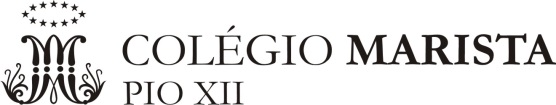 Plano de Estudos – Exame FinalComponente Curricular: Componente Curricular: Língua PortuguesaLíngua PortuguesaLíngua PortuguesaProfessor (a):Professor (a):Eunice SilvaEunice SilvaEunice SilvaNível de Ensino:Fundamental IIAno:9º2018ConteúdosConteúdosConteúdosConteúdosConteúdosParalelismo U7 Processo de formação das palavras U7Uso do Hífen U7Vozes controversas no interior do texto U8Grandes feitos, poesia, tragédia e comédia U8Variantes linguísticas U7  U8Figuras de Linguagem: Metáfora, metonímia, catacrese ,antítese, paradoxo, eufemismo, ironia, hipérboleFunção Referencial – objetivaMetalinguística – própria linguagemProdução teatral envolvendo o dramaLeitura de Obras literáriasParalelismo U7 Processo de formação das palavras U7Uso do Hífen U7Vozes controversas no interior do texto U8Grandes feitos, poesia, tragédia e comédia U8Variantes linguísticas U7  U8Figuras de Linguagem: Metáfora, metonímia, catacrese ,antítese, paradoxo, eufemismo, ironia, hipérboleFunção Referencial – objetivaMetalinguística – própria linguagemProdução teatral envolvendo o dramaLeitura de Obras literáriasParalelismo U7 Processo de formação das palavras U7Uso do Hífen U7Vozes controversas no interior do texto U8Grandes feitos, poesia, tragédia e comédia U8Variantes linguísticas U7  U8Figuras de Linguagem: Metáfora, metonímia, catacrese ,antítese, paradoxo, eufemismo, ironia, hipérboleFunção Referencial – objetivaMetalinguística – própria linguagemProdução teatral envolvendo o dramaLeitura de Obras literáriasParalelismo U7 Processo de formação das palavras U7Uso do Hífen U7Vozes controversas no interior do texto U8Grandes feitos, poesia, tragédia e comédia U8Variantes linguísticas U7  U8Figuras de Linguagem: Metáfora, metonímia, catacrese ,antítese, paradoxo, eufemismo, ironia, hipérboleFunção Referencial – objetivaMetalinguística – própria linguagemProdução teatral envolvendo o dramaLeitura de Obras literáriasParalelismo U7 Processo de formação das palavras U7Uso do Hífen U7Vozes controversas no interior do texto U8Grandes feitos, poesia, tragédia e comédia U8Variantes linguísticas U7  U8Figuras de Linguagem: Metáfora, metonímia, catacrese ,antítese, paradoxo, eufemismo, ironia, hipérboleFunção Referencial – objetivaMetalinguística – própria linguagemProdução teatral envolvendo o dramaLeitura de Obras literárias